Planung einer Unterrichts- bzw. Trainingseinheit von 3-10 LektionenAktivität 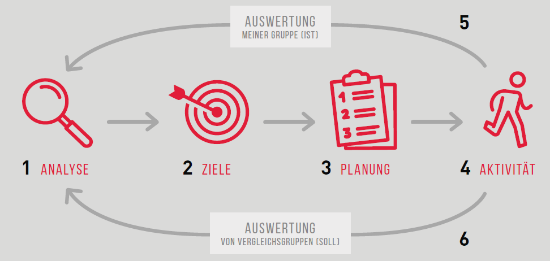 LektionsplanungAnalyseZiele PlanungAktivitätHauptthema LernendeLehrendeSituationNormativHauptzielTeilzieleEinleitung Hauptteil Ausklang Auswertung AuswertungAuswertungAuswertungAuswertungZeitAufgaben, Ablauf und ÜbergängeOrganisationsform MaterialEinleitungHauptteilAusklangKurzaus-wertung